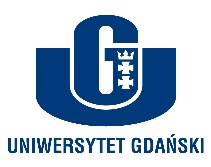 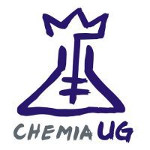 Wykład: 15 godz., piątek 11:15-12:00, sala D2Odpowiedzialny za wykład: dr inż. Anna Malankowska, p. G205 DATATEMAT WYKŁADU05.10Zasady zaliczenia przedmiotu. Wprowadzenie. Podział zanieczyszczeń występujących w środowisku wodnym. Rodzaje i źródła zanieczyszczeń wód. 12.10Charakterystyka jakościowa wód naturalnych. Wybór sposobu oczyszczania wody. Filtracja. Typy złóż filtracyjnych.19.10Procesy membranowe. Mikrofiltracja, nanofiltracja, ultrafiltracja i odwrócona osmoza.26.10Koagulacja i strącanie. 09.11Sendymentacja i flotacja.16.11Metody sorpcyjne w uzdatnianiu wody.23.11Dezynfekcja.30.11Wymiana jonowa.07.12Napowietrzanie - desorpcja. 14.12Odżelazianie i odmanganianie.21.12Dekarbonizacja04.12Zaawansowane utlenianie zanieczyszczeń (cz.1).11.01Zaawansowane utlenianie zanieczyszczeń (cz.2).18.01Ranking wód dostępnych na rynku. Biologiczne metody uzdatniania wody. Układy technologiczne oczyszczania wód.25.01Zaliczenie